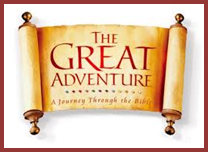 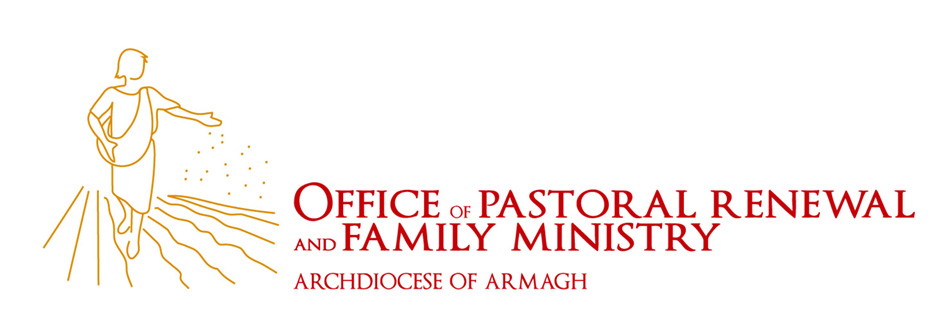 Thank you for registering for the Bible in a Day workshop.  This one day, interactive workshop reveals the amazing story of salvation from Genesis to Jesus and the Church.  The complexity of the Bible is made simple and easy to understand through a captivating narrative approach and the colour-coded Bible Timeline learning system created by Jeff Cavins.You will gain greater understanding of your faith, the Mass, the sacraments, and a closer relationship to Christ!The day will take place in Dromantine Conference Centre, Newry and together with participants from across our Diocese and other Dioceses you will learn about the Bible and how together we might encourage others to use this resource during Lent 2015 as a tool for deepening our faith and evangelising others.*confirmation will be by email only.I enclose: _____ £30 Early Bird Payment before 7th Feb. 2015_____ £35 Payment after 7th Feb. 2015Payment is non refundablePlease complete form and send with payment to:OPRFM, Armagh Diocesan Pastoral Centre, The Magnet, The Demesne, Dundalk, Co. LouthCheques are made payable to: ‘OPRFM’NAMEEMAIL ADDRESS *TELEPHONE NUMBERPARISH/ORGANISATIONDIETARY REQUIREMENTSANY OTHER REQUIREMENTS